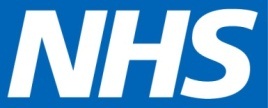 North East Lincolnshire CCGReport to:NEL CCG Partnership BoardDate of Meeting:12 March 2015Subject:Retrospective approval for use of CCG SealStatus: OPEN	            CLOSEDAgenda Section: STRATEGY	 COMMISSIONING    OPERATIONAL ISSUESOBJECT OF REPORTBoard approval is sought in retrospect following the use of the official seal as per attachedBoard approval is sought in retrospect following the use of the official seal as per attachedSTRATEGYIMPLICATIONSThe seal has been used once, as follows:13 February 2015Deferred Payment charges for one individual, with an on-going value up to the maximum value of the individuals property The seal has been used once, as follows:13 February 2015Deferred Payment charges for one individual, with an on-going value up to the maximum value of the individuals property RECOMMENDATIONS (R) AND ACTIONS (A) FOR AGREEMENT RECOMMENDATIONS (R) AND ACTIONS (A) FOR AGREEMENT RECOMMENDATIONS (R) AND ACTIONS (A) FOR AGREEMENT The Board is asked to note and approve, in retrospect, the use of the official seal as per attachment.Agreed?Yes/No
CommentsDoes the document take account of and meet the requirements of the following:i)Mental Capacity ActYii)CCG  Equality Impact AssessmentYiii)Human Rights Act 1998Yiv)Health and Safety at Work Act 1974Yv)Freedom of Information Act 2000 / Data Protection Act 1998Yiv)Does the report have regard of the principles and values of the NHS Constitution?www.dh.gov.uk/en/Publicationsandstatistics/Publications/PublicationsPolicyAndGuidance/DH_113613YDATE SEAL APPLIED/APPROVEDREQUESTED BY SEAL REFTITLE OF DOCUMENT (REASON FOR SEALING)FINANCIAL VALUESIGNED BYLOCATION CURRENTLY HELDDATE TO BE SUBMITTED TO BOARD13 February 2015Aaron Harney04Deferred payment charges – BFProperty:- 79 Collingwood Crescent to the maximum value of the propertyLaura WhittonHelen Kenyon Copy of document in Seal ydrive folder March 2015